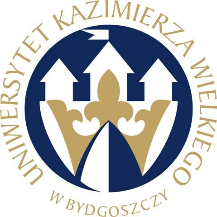 UNIWERSYTET KAZIMIERZA WIELKIEGOW BYDGOSZCZYul. Chodkiewicza 30, 85 – 064 Bydgoszcz, tel. 052 341 91 00 fax. 052 360 82 06NIP 5542647568 REGON 340057695www.ukw.edu.plUKW/DZP-282-ZO-16/2020	Bydgoszcz, dn. 14.05.2020 r.INFORMACJA O WYBORZE OFERTYw TRYBIE Zapytania Ofertowego Uniwersytet Kazimierza Wielkiego w Bydgoszczy z siedzibą przy ul. Chodkiewicza 30, 85-064 Bydgoszcz informuje, iż w wyniku przeprowadzonego Zapytania Ofertowego  Nr UKW/DZP-282-ZO-16/2020 pn. „Dostawa drobnego sprzętu medycznego na potrzeby UKW”, została wybrana następująca oferta: Oferta nr. 1Wykonawca: Videomed Zakład Elektroniczny Justyn SkrzętnickiAdres: ul. Klonowa 18, 58-310 Szczawno Zdrój województwo dolnośląskieCena oferty: 1 166,40 zł bruttoTermin wykonania zamówienia: 11 dniIlość punktów wg kryteriów: - cena – waga 80% – 80 pkt - termin wykonania zamówienia – waga 20% – 20 pktRazem:  pkt 100Uzasadnienie wyboru:Oferta firmy „Videomed Zakład Elektroniczny Justyn Skrzętnicki” spełnia wszystkie wymagania i oczekiwania Zamawiającego. Oferta jest najkorzystniejszą ofertą złożoną w postępowaniu. Cena oferty mieści się w kwocie, jaką Zamawiający przeznaczył na realizację zamówienia.Kanclerz UKW mgr Renata Malak